Barleyhurst Park Primary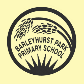 Medium term planning 2022: Autumn 2 Week 8: Room  on the Br00m/Fireworks; Week 9: Hedgehogs Week 10: Autumn; Week 11: Diwali; Week 12: Leo’s Birthday: Week 13: Nativity  Play/AssessmentWeek 14: ChristmasCommunication and LanguageCommunication and LanguageCommunication and LanguagePhysical DevelopmentPhysical DevelopmentPhysical DevelopmentListening, attention and LanguageSpeakingSpeakingGross motor skillsGross motor skillsFine motor skills/mark making area*Daily stories and rhymes children listen and participate in stories and rhymes. Week 8: ROOM ON THE BROOM: Listen carefully to rhymes (Focus: rhyming pairs)Week 9: HEDGEHOGS: Engage in non-fiction books (Focus: hedgehog fact; learn new vocabulary)Week 10: AUTUMN WALK: Listen to and talk about selected non-fiction to develop familiarity with new knowledge and vocabulary WEEK 12: Children to listen to follow instructions when making a birthday cake for the pary for Leo.Children travel by coach to Tiggywinkles animal hospital, focusing on children learning facts about hedgehogs and other British wildlife*Daily stories and rhymes children listen and participate in stories and rhymes. Week 11: RAMA AND SITA: Retell the story, once they have developed familiarity with the text, some as exact repetition and some in their own words (Focus: sequencing)WeeK 12: LEO’S BIRTHDAY: Use talk to organize thinking and activities, and to explain how things work and why they might happen (Focus: make party food/create lists)Week 13: NATIVITY PLAY : Speak in well-formed sentences; Learn new vocabulary and songs Week 14: CHRISTMAS: Describe events in some detail*Daily stories and rhymes children listen and participate in stories and rhymes. Week 11: RAMA AND SITA: Retell the story, once they have developed familiarity with the text, some as exact repetition and some in their own words (Focus: sequencing)WeeK 12: LEO’S BIRTHDAY: Use talk to organize thinking and activities, and to explain how things work and why they might happen (Focus: make party food/create lists)Week 13: NATIVITY PLAY : Speak in well-formed sentences; Learn new vocabulary and songs Week 14: CHRISTMAS: Describe events in some detail*Daily use of Football net, Hula hoops, Bats and balls, climbing frame, mud kitchen, large wooden blocks, balancing beamsP.E:   Physical literacy: Invasion games:target throwing, throw, bounce and catch  a ball, control a ball with foot, to move rugby ball with two handsBasic gymnastic shapes and jumps*Daily use of Football net, Hula hoops, Bats and balls, climbing frame, mud kitchen, large wooden blocks, balancing beamsP.E:   Physical literacy: Invasion games:target throwing, throw, bounce and catch  a ball, control a ball with foot, to move rugby ball with two handsBasic gymnastic shapes and jumps*Sand tray – sand moulds, loose parts*Small construction blocks *Water tray/water wall to reflect the weekly theme. Mark making/writing table:Week 8: glitter sand and sticksWeek 9: chalk boards with repeating pattern; copy Lego patternsWeek 10: Autumn leaves and sticks for letter formationWeek 11: Rangoli patternsWeek 12: Birthday cards and lists for LeoWeek 13: Snow and clothes peg mark makingWeek 14: Christmas cardsIn addition letter formation, HFW and CVC word activities every weekFinger gym: spiders in web and tea strainers;  hedgehog spines; autumn leave threading; Diwali decorations; ‘candle’ making; xmas Personal, Social, Emotional DevelopmentPersonal, Social, Emotional DevelopmentPersonal, Social, Emotional DevelopmentPersonal, Social, Emotional DevelopmentPersonal, Social, Emotional DevelopmentPersonal, Social, Emotional DevelopmentSelf regulationSelf regulationManaging selfManaging selfBuilding Relationships Building Relationships -Listening skills: Talk partners-Carpet spaces-Building self-confidence: reward stickers, positive feedback, Star reader and writer rewards, reward wall (yellow achievement stars from home)-Managing feelings and emotions (circle times)-Listening skills: Talk partners-Carpet spaces-Building self-confidence: reward stickers, positive feedback, Star reader and writer rewards, reward wall (yellow achievement stars from home)-Managing feelings and emotions (circle times)-Snack and lunch routines=Putting on and taking coat off, doing zips -Personal hygiene-Snack and lunch routines=Putting on and taking coat off, doing zips -Personal hygiene-Making new friends-Expressing  their own and responding to others’ feelings-Asking for help-Using polite words and phrases with adults and peers-Making new friends-Expressing  their own and responding to others’ feelings-Asking for help-Using polite words and phrases with adults and peersMathsMathsMathsMathsNumberNumberNumerical Patterns Shape and MeasureWeek 10: NUMBER: Link the numeral with its cardinal number value (FOCUS TASK: match numeral to quantity)Week 12: Explore composition of number 5(FOCUS TASK: explore number bonds of 5 with Lego)Week 13: Explore composition of numbers 2-6(FOCUS TASK: whole/part model with buttons)Week 14: Christmas counting of objects up to 20Week 10: NUMBER: Link the numeral with its cardinal number value (FOCUS TASK: match numeral to quantity)Week 12: Explore composition of number 5(FOCUS TASK: explore number bonds of 5 with Lego)Week 13: Explore composition of numbers 2-6(FOCUS TASK: whole/part model with buttons)Week 14: Christmas counting of objects up to 20Week 11: understand  ‘one more than’ a given number/ relationship between consecutive numbers (FOCUS TASK: ‘The Enormous Turnip’ activity)Week 8: 2D (and 3D ) SHAPES: select, rotate and manipulate shapes to develop spatial reasoning skills; compose and decompose shapes; find 2D shapes within 3D shapes (FOCUS TASK: Rocket shape pictures)Week 9: PATTERNS: continue, copy and create repeating patterns with varying rules(FOCUS TASK: repeating shape patterns)Literacy Literacy Literacy Literacy Comprehension Word ReadingWord ReadingEmergent Writing/talk for writing (see also mark making  AREA)-Hold and turn pages of their reading book-Describe events, characters, problem in their reading book=Relate stories to their own experiences-Sequence stories and understand ‘beginning’ ‘middle’ ‘end’Week 8: letter sounds  f,ff,l,ll,ss. Start Assessment 1 of graphemes, focus words and HFWWeek 9:  j,v,w,xWeek 10: y, z, zz, quWeek 11: ch, sh, th, ngWek 12: oo Cool BlueWeek 13: ar Tricky Witch + Assessment 2Week 14: Chn heard reading in a Guided group reading twice a week.Week 8: letter sounds  f,ff,l,ll,ss. Start Assessment 1 of graphemes, focus words and HFWWeek 9:  j,v,w,xWeek 10: y, z, zz, quWeek 11: ch, sh, th, ngWek 12: oo Cool BlueWeek 13: ar Tricky Witch + Assessment 2Week 14: Chn heard reading in a Guided group reading twice a week.Week 8: Hear and write initial and end sounds in rhyming words; Copy magic spellsWeek 9:  Rama and Sita; HA- emergent writing in sequencing activityWeek 10: Rama and Sita independent booklets-retelling story-emergent writingWeek 11: Hedgehog fact-emergent writingWeek 12: List writing for Leo’s Birthday; Birthday cards-beginning/middle/end soundsWeek 13: Fact about Santa-emergent writingWeek 14: Nativity story labelling-single beginning, middle, end sound.Understanding of the worldUnderstanding of the worldUnderstanding of the worldUnderstanding of the worldPast and Present People, Culture and Communication People, Culture and Communication The Natural world  Week 8: When did Guy Fawkes live? Compare past and present.Week 13: Nativity story and performance: compare and contrast characters from stories, including figures from the pastWeek 8: Fireworks/Guy Fawkes and celebrations-how do people celebrateWeek 11: Diwali and Hinduism: recognize that people have different beliefs and celebrate special times in different waysWeek 12: Birthdays (Leo’s Bday party-planned by children)Week 14: Nativity play/Christmas traditions/customize around the world: recognize some similarities and differences between life in this country and life in other countries.Week 8: Fireworks/Guy Fawkes and celebrations-how do people celebrateWeek 11: Diwali and Hinduism: recognize that people have different beliefs and celebrate special times in different waysWeek 12: Birthdays (Leo’s Bday party-planned by children)Week 14: Nativity play/Christmas traditions/customize around the world: recognize some similarities and differences between life in this country and life in other countries.Week 10: Changing seasons – Autumn walk: understand the effect of changing seasons on the natural world around them; describe what they see, hear and feel whilst outside.Week 9: Hedgehogs and hibernation: explore the natural world around them Week 13: Santa and reindeers habitat: recognize that some environments are different from the one in which they liveExpressive Arts and Design Expressive Arts and Design Expressive Arts and Design Expressive Arts and Design Creating with materials Creating with materials Being imaginative and Expressive Being imaginative and Expressive Week 8: Witch’s cat collage/ magic wands/ mini broom sticks-using different mediums and tools to create an effect.Week 11: Diva lamps (clay)- using modelling techniques and tools. Rangoli patterns- using shape and colourWeek 10: Autumn leaves rubbings-using different techniques for effectWeek 9: Clay hedgehogs; (clay)- using modelling techniques and tools.Week 12: Collage birthday cakes; using different mediums and tools to create an effect.Week 13: Snowman puppets (felt/sewing)- sewing two pieces of material together,Week 8: Witch’s cat collage/ magic wands/ mini broom sticks-using different mediums and tools to create an effect.Week 11: Diva lamps (clay)- using modelling techniques and tools. Rangoli patterns- using shape and colourWeek 10: Autumn leaves rubbings-using different techniques for effectWeek 9: Clay hedgehogs; (clay)- using modelling techniques and tools.Week 12: Collage birthday cakes; using different mediums and tools to create an effect.Week 13: Snowman puppets (felt/sewing)- sewing two pieces of material together,Week 8: Rocket shape pictures (using and recognizing shape); Fireworks pastel pictures; (selecting different colours for purpose) magic spells (creating nonsense words)/ Room on the Broom role-play;Week 11: Rama and Sita role-play; Indian music and dance- undetrstanding of different cultures. Week 10: COLOUR MIXING AND PAINTING AUTUMN LEAVES: Autumn colours/sensesWks 10: Autumn leaves dance-making our bodies into different shapes to reflect the music. Week 11:  Musical instruments- explore volume, tempo, pitchWeek 12: Birthdays role-play-act out personal experiences with propsWeek 13: Nativity performance-performance on the stage with an audience.Week 14: Christmas crafts: owl calendar, glitter angel, tree decorationWeek 8: Rocket shape pictures (using and recognizing shape); Fireworks pastel pictures; (selecting different colours for purpose) magic spells (creating nonsense words)/ Room on the Broom role-play;Week 11: Rama and Sita role-play; Indian music and dance- undetrstanding of different cultures. Week 10: COLOUR MIXING AND PAINTING AUTUMN LEAVES: Autumn colours/sensesWks 10: Autumn leaves dance-making our bodies into different shapes to reflect the music. Week 11:  Musical instruments- explore volume, tempo, pitchWeek 12: Birthdays role-play-act out personal experiences with propsWeek 13: Nativity performance-performance on the stage with an audience.Week 14: Christmas crafts: owl calendar, glitter angel, tree decoration